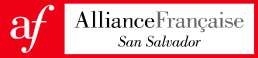 CONVOCATORIA ABIERTA – PASANTÍA 2024 – APOYO PEDAGÓGICO CURSOS DE JÓVENES Y EN COLEGIOS El motivo de la presente es para comunicarles que la Alianza Francesa abre una convocatoria para estudiantes interesado/as en realizar pasantía o servicio social en nuestra Institución ALIANZA FRANCESA SAN SALVADOR, a partir del próximo 1 de febrero, la cuale se llevará a cabo bajo las siguientes condiciones:Duración de la pasantía. La pasantía tendrá una duración de un total de 500 horas, divididas en 12 horas semanales en el horario siguiente: martes 2pm-6pm,-6pm, jueves 2pm- 6pm viernes de 8 am a 12 m.d. Modalidad de ejecución. La pasantía se estará desempeñando en modalidad presencial.Principales responsabilidades. A continuación, se desglosan las principales actividades que tendría el pasante a su cargo:Apoyo logístico para la organización de las sesiones DELF JR Acompañamiento durante las actividades pedagógicas en colegios (apoyo logístico y pedagógico) Creación de la biblioteca de actividades lúdicas para jóvenes Apoyo en la comunicación entre el equipo docente et la Coordinación Co-creación de la biblioteca digital de recursos para los cursos de jóvenes  Apoyo logístico en la realización de talleres y actividades  Creación de documentos administrativos (diseños de diplomas, constancias e invitaciones) Monitoreo de base de datos: públicos jóvenes Apoyo al equipo docente durante actividades pedagógicas con los grupos de jóvenes Prestación al pasante. A cambio de su servicio, el pasante beneficiará de una beca completa para estudiar francés en nuestra institución hasta finales del 2025 y una media beca para presentar la certificación DELF en la sesión de noviembre. Además, se incluyen los almuerzos en el restaurante de la Alianza los días de servicio y $10.00 diarios de viáticos en los días de servicio.Para aplicar, enviar carta de motivación + hoja de vida al correo siguiente: katherine.aquino@afelsalvador.org  antes del miércoles 22 de enero a medianoche.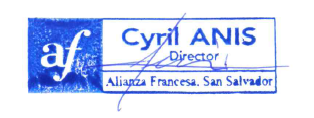 Cyril Anis Director GeneralAlianza Francesa San Salvador